Supplementary data forAntimicrobial activity of Pinus wallachiana against Fusarium oxysporum f. sp. cubense and analysis of its fractions by HPLCQurat Ul Ain1*, Shahzad Asad2, Karam Ahad3, Muhammad Naeem Safdar4 and Atif Jamal2*1PARC Institute of Advanced Studies in Agriculture, National Agricultural Research Center, Islamabad, Pakistan2Crop Diseases Research Institute, National Agricultural Research Centre, Islamabad, Pakistan3Institute of Plant and Environmental Protection, National Agricultural Research Centre, Islamabad, Pakistan 4Food Science Research Institute, National Agricultural Research Centre, Islamabad, Pakistan*Corresponding author: Qurat Ul Ain, Email: quratulainsatti@yahoo.com    atif75j@gmail.comData InformationSupplementary tables, 11Supplementary figures- 1Supplementary Table S1: Completely randomized analysis of variance for percent inhibition of Foc mycelial growth using four fractions of P. wallachiana, prepared from liquid-liquid fractionation.  (p< 0.05)Grand Mean 37.768    CV 1.44Supplementary Table S2: Pairwise Comparisons Test of Percent Inhibition for four fractions of P. wallachiana against FocAlpha              0.05     Standard Error for Comparison  0.3441Critical T Value  2.037     Critical Value for Comparison  0.7010There are 5 groups (A, B, etc.) in which the meansare not significantly different from one another.Supplementary Table S3: Completely randomized analysis of variance for zone of inhibition produced by four different fractions of P. wallachiana against Foc. (p< 0.05)Grand Mean 10.975    CV 11.53 Supplementary Table S4: Pairwise Comparisons Test of ZOI for four fractions of P. wallachiana against FocAlpha              0.05     Standard Error for Comparison  0.8000Critical T Value  2.037     Critical Value for Comparison  1.6295There are 4 groups (A, B, etc.) in which the meansare not significantly different from one another.Supplementary Table S5: Completely randomized analysis of variance for 1st severity scoring of banana plants drenched with different fractions of P. wallachiana in green house experiment. (p< 0.05)Grand Mean 3.6476    CV 17.34Supplementary Table S6: Pairwise Comparisons Test of 1st Severity Score for P. wallachiana fractions treatments used in green house experiment Alpha              0.05     Standard Error for Comparison  0.3381Critical T Value  1.987     Critical Value for Comparison  0.6716There are 7 groups (A, B, etc.) in which the meansare not significantly different from one another.Supplementary Table S7: Completely randomized analysis of variance for 2nd severity scoring of banana plants drenched with different fractions of P. wallachiana in green house experiment. (p< 0.05)Grand Mean 4.1048    CV 14.26Supplementary Table S8: Pairwise Comparisons Test of 2nd Severity Score for P. wallachiana fractions treatments used in green house experiment Alpha              0.05     Standard Error for Comparison  0.3130Critical T Value  1.987     Critical Value for Comparison  0.6218There are 6 groups (A, B, etc.) in which the meansare not significantly different from one another.Supplementary Table S9: Completely randomized analysis of variance for 3rd severity scoring of banana plants drenched with different fractions of P. wallachiana in green house experiment. (p< 0.05)Grand Mean 4.2381    CV 16.66Supplementary Table S10: Pairwise Comparisons Test of 3rd Severity Score for P. wallachiana fractions treatments used in green house experiment Alpha              0.05     Standard Error for Comparison  0.3774Critical T Value  1.987     Critical Value for Comparison  0.7497There are 3 groups (A, B, etc.) in which the meansare not significantly different from one another.Supplementary Table S11: Correlation coefficient and linear regression equation of each phenolic and flavanoid standards, at 285nm and 370nm, respectively.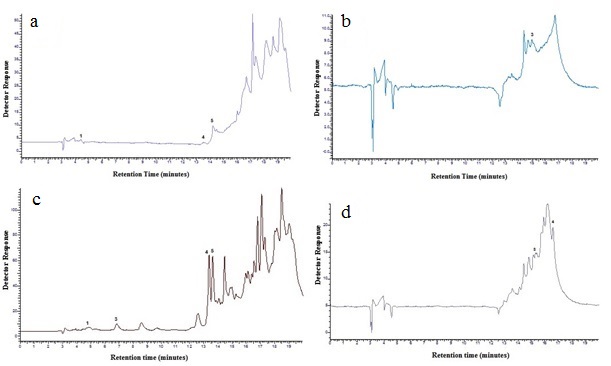 Supplementary Fig. S1: HPLC chromatograms obtained for (a) n-hexane fraction at 285nm. 1=Gallic acid, 4=Coumeric acid, 5=trans-ferulic acid, (b) n-hexane fraction at 370 nm. 3=Quercitin, (c) Dichloromethane fraction at 285nm. 1= Gallic acid, 3=Epicatechin, 4=Coumeric acid, 5= trans-Ferulic acid, (d) Dichloromethane fraction at 370 nm. 3=Quercitin, 4= Kaempferol.SourceDFSSMSFPTreatment761937.78848.24298860.0000Error329.50.30Total3961947.2TreatmentMeanHomogeneous Groups8100.00A475.956B268.926C657.258D10.0000E30.0000E50.0000E70.0000ESourceDFSSMSFPTreatment74925.78703.6824400.0000Error3251.201.600Total394976.97TreatmentMeanHomogeneous Groups824.400A423.800A221.000B618.600C10.0000D30.0000D50.0000D70.0000DSourceDFSSMSFPTreatment1473.9625.2829913.20.0000Error9036.0000.40000Total104109.962TreatmentMeanMeanHomogeneous GroupsHomogeneous Groups155.00005.0000AA134.57144.5714ABAB144.42864.4286ABAB14.28574.2857BCBC34.28574.2857BCBC74.28574.2857BCBC104.00004.0000BCDBCD43.71433.7143CDECDE93.57143.5714DEDE23.42863.4286DEDE123.28573.2857EFEF112.71432.7143FGFG62.57142.5714GG552.28572.2857G882.28572.2857GSourceDFSSMSFPTreatment1498.9907.0707520.60.0000Error9030.8570.34286Total104129.848TreatmentMeanHomogeneous Groups15.0000A35.0000A45.0000A75.0000A105.0000A135.0000A155.0000A144.5714AB24.0000BC93.7143CD123.2857DE113.0000EF82.8571EF62.5714F52.5714FSourceDFSSMSFPTreatment1462.1904.442188.910.0000Error9044.8570.49841Total104107.048TreatmentMeanHomogeneous Groups15.0000A35.0000A45.0000A75.0000A105.0000A135.0000A155.0000A144.2857AB23.8571B123.7143BC53.5714BC93.5714BC113.5714BC83.0000C63.0000CPolyphenolicStandardsLinear regression equation via areaCorrelation coefficient(R2)Level of detectionLODLevel of quantificationLOQGallic acidy = 3550.6x+132540.99974.74876414.39019Catechiny = 755x+2181.70.997613.4113540.64045Epicatechiny = 1024x-3500.90.996915.1503545.91015Coumeric acidy = 9443.8x+186460.99927.54839422.87392Trans-Ferulic acidy =11042x-690200.99879.81063729.7292Rutiny = 4407.7x+210120.99946.47618219.62479Myrecitiny = 4417.6x+450570.9998.34339525.28301Quercetiny = 13890x-476810.99983.71051311.24398Kaempferoly = 16883x-527840.99956.3786619.32927